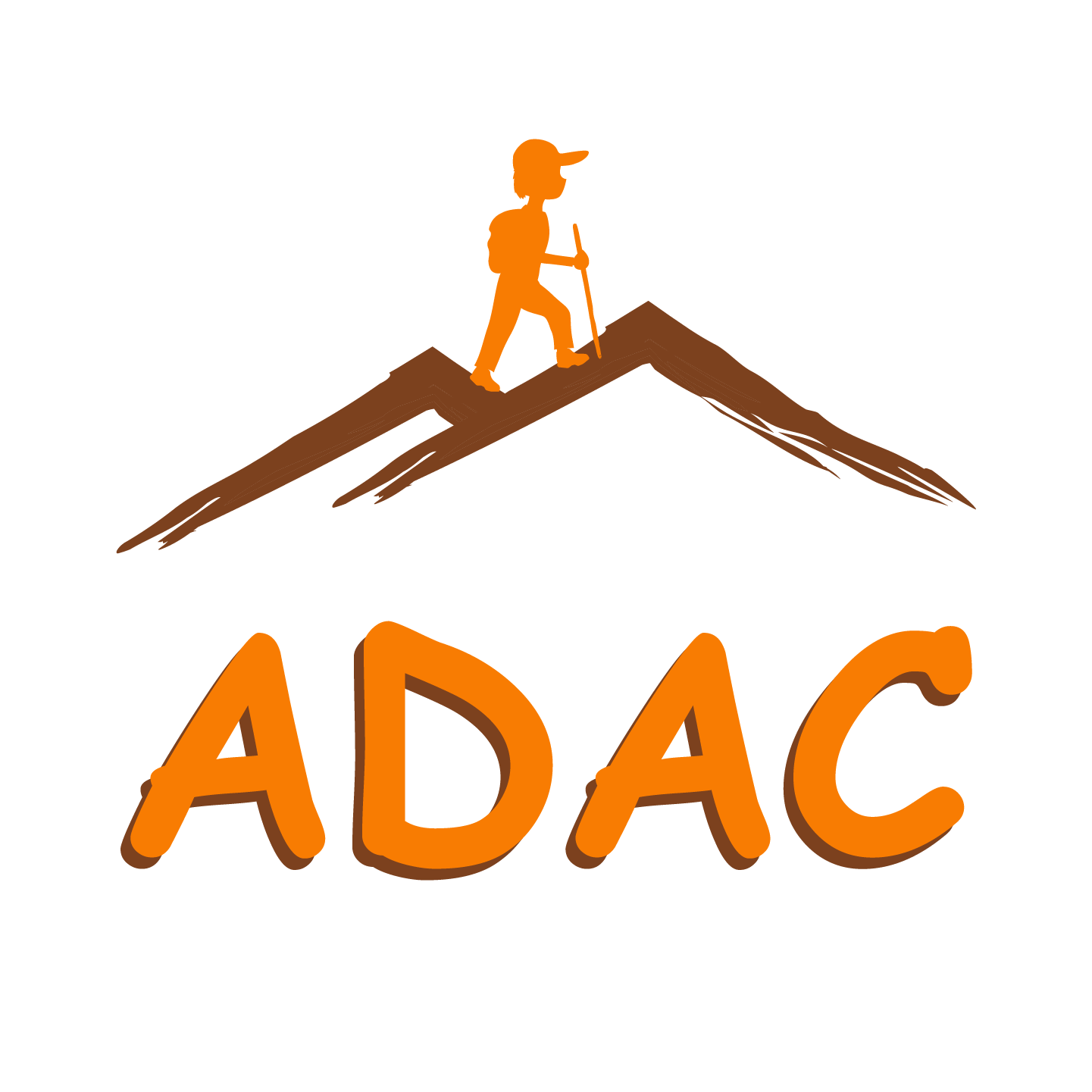 LUNDI 31 MaiMARDI 01 JuinBiodiversitéMARDI 01 JuinBiodiversitéMERCREDI 02 JuinVolcan / biodiversitéJEUDI 03 JuinVolcanVENDREDI 04 JuinBilanBus écoleBus ND de la paixBus ND de la paixBus volcanBus écolePetit déjeuner 7h30 à 8h00Petit déjeuner 7h30 à 8h00Petit déjeuner 7h30 à 8h00Petit déjeuner 7h30 à 8h00Petit déjeuner 7h30 à 8h00Petit déjeuner 7h30 à 8h00      Matin10h : Arrivée- Accueil - Installation-Présentation et règles de vie par l’équipe d’encadrement - visite de la structure et consignes de sécurité9h -12h Notre Dame de la Paix sentier Botanique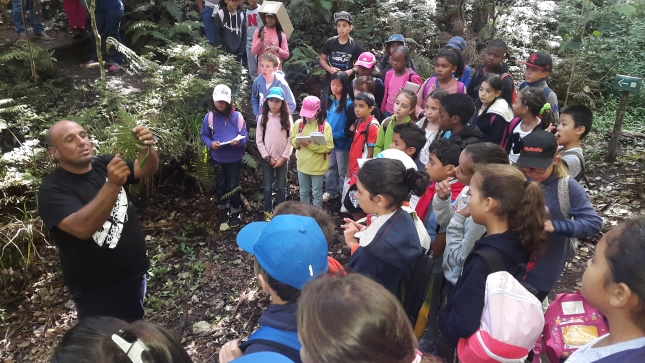 9h -12h Notre Dame de la Paix sentier Botanique9h00- Départ Ballade Piton DugainLecture de paysageVue sur le massif du Piton des Neiges et ses 3 sommets8h30 départ9h30 à 12h30 Randonnée au volcan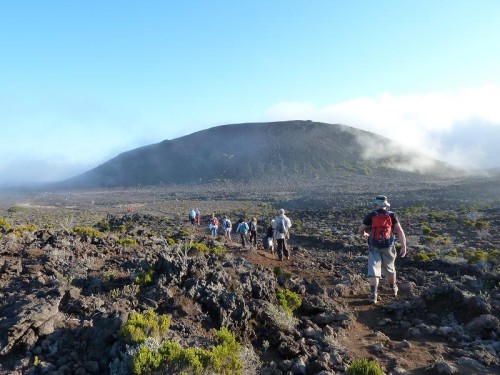 8h30 – 9h00 RANGEMENT9h00- Départ à pieds pour la cité du volcan-Visite guidée à la cité Volcan et questionnaire en binôme 2- film 4 D (facultatif et payant)12h00 13h00DéjeunerDéjeunerDéjeunerDéjeunerDéjeunerDéjeuner /BilanAprès-midi 13h-13h45 temps calme / temps libre 13h45-15h00 : Introduction à la semaine : Explications surl’origine et le fonctionnement d’un volcan - les étapes de la construction géologique de la Réunion / vivre ensemble/ écocitoyenneté 15h00-16h00 ateliers créatifs en petit groupe :Maquette / affiches chambres-13h00 15h00 visite d’une ferme-15h15 arrivée à l’aubergePetit temps calme dans les chambres.Temps libre au choix des enfants : extérieur / livres / jeux de société.Préparation de la soirée festive…-13h00 15h00 visite d’une ferme-15h15 arrivée à l’aubergePetit temps calme dans les chambres.Temps libre au choix des enfants : extérieur / livres / jeux de société.Préparation de la soirée festive…-14h00 – 16h Grand jeu à l’auberge(sur la faune, la flore et le volcan : les enfants devront faire appel aux informations reçues ou les rechercher sur les supports pédagogiques mis à leur disposition).-13h00 à 15h00Route du Volcan : arrêts-15h-16h arrivée à l’aubergeDémonstration scientifiqueDEPART depuis la cité du volcan(le bus de l’école passe au préalable récupérer les valises à l’auberge)      16h00Gouter 16h00 à 16h30Gouter 16h00 à 16h30Gouter 16h00 à 16h30Gouter 16h00 à 16h30Gouter 16h00 à 16h30Gouter 16h00 à 16h3016h30 à 18h00Temps de classe à disposition des enseignants.-Temps de classe 16h30 à 18h00Temps de classe à disposition des enseignants.-Temps de classe 16h30 à 18h00Temps de classe à disposition des enseignants.-Temps de classe 16h30 à 18hTemps de classe à disposition des enseignants.-Temps de classe 16h30 à 18h00Temps de classe à disposition des enseignants.18h00DOUCHE 18H00 à 19H00 / finition des maquettes pdt la doucheDOUCHE 18H00 à 19H00 / finition des maquettes pdt la doucheDOUCHE 18H00 à 19H00 / finition des maquettes pdt la doucheDOUCHE 18H00 à 19H00 / finition des maquettes pdt la doucheDOUCHE 18H00 à 19H00 / finition des maquettes pdt la doucheDOUCHE 18H00 à 19H00 / finition des maquettes pdt la douche      19h00Dîner 19h00 à 20h00Dîner 19h00 à 20h00Dîner 19h00 à 20h00Dîner 19h00 à 20h00Dîner 19h00 à 20h00Dîner 19h00 à 20h0020h– 21h30Veillée jeux de groupesVeillée jeux de groupesVeillée théâtre ou jeux de sociétéVeillée contes et légendesSoirée « festive de clôture »